
IODE (Jon Sigurdsson Chapter)        		   Winnipeg, Manitoba
IODE ... women dedicated to a better Canada
													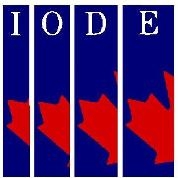 Neil Bardal ScholarshipFor a post-secondary student who has demonstrated high academic achievement, and has been involved in citizenship, in school and/or the community.JON SIGURDSSON CHAPTER IODE SCHOLARSHIPSIODE is a Canadian women’s charitable organization whose mission is to improve the quality of life for children, youth and those in need, through educational, social service and citizenship programs.THE FOLLOWING INFORMATION IS REQUIRED:Scholastic Record: 	For the past two academic years       	Please attach copies of official school recordsReferences:		Letters of recommendation must be attached, 
                                       (or forwarded by the deadline indicated).  
                                        Please list references below: 				Note:    One reference must be in the teaching profession
List any scholarships and awards that you have received:continued on page 2Page 2List the extra-curricular activities in which you have participated 
(i.e. High School or Community Involvement, Sports, Music, Part-time Work, Hobbies, Leadership, Citizenship, Volunteer, etc .)Indicate Icelandic ancestry if any Other Please include a cover letter with your application including any other pertinent information.Please note:  Applications must be postmarked BY MAIL on or before September 11, 2017.Mail to:  ALICYN GOODMAN	 1412 – 80 SNOW STREET	 WINNIPEG  MB  R3T 0P8	 TEL.  204 – 257 – 5630	 EMAIL:  alicynIODE@gmail.comNameAddressCity/TownProvince Postal CodePhoneE-mailParent’s name, address, and phone #Parent’s name, address, and phone #Student’s Birth DateYearMonthDayUniversity and Faculty enrolled inUniversity and Faculty enrolled inProfession or Occupation intendedProfession or Occupation intendedNAMEPOSITIONi.ii.Applicant’s Name